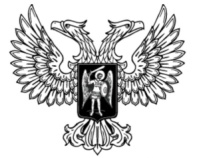 ДОНЕЦКАЯ НАРОДНАЯ РЕСПУБЛИКАЗАКОНО ВНЕСЕНИИ ИЗМЕНЕНИЙ В СТАТЬЮ 81 ЗАКОНА ДОНЕЦКОЙ НАРОДНОЙ РЕСПУБЛИКИ «О ЦЕНТРАЛЬНОМ РЕСПУБЛИКАНСКОМ БАНКЕ ДОНЕЦКОЙ НАРОДНОЙ РЕСПУБЛИКИ»Принят Постановлением Народного Совета 8 ноября 2019 годаСтатья 1Внести в статью 81 Закона Донецкой Народной Республики 
от 26 апреля 2019 года № 32-IIНС «О Центральном Республиканском Банке Донецкой Народной Республики» (опубликован на официальном сайте Народного Совета Донецкой Народной Республики 4 мая 2019 года) следующие изменения:1) часть 4 дополнить предложением следующего содержания:«Свидетельства о регистрации финансовых учреждений и их обособленных подразделений, свидетельства о регистрации субъектов платежных систем, выданные Центральным Республиканским Банком до вступления в силу настоящего Закона, действуют в течение девяти месяцев со дня вступления в силу настоящего Закона.»;2) в части 5 слова «действуют в течение 6 месяцев с момента» заменить словами «действуют в течение девяти месяцев со дня»;3) в части 6 слова «в течение шести месяцев» заменить словами «в течение девяти месяцев».Статья 2Действие настоящего Закона распространяется на правоотношения, возникшие до вступления его в силу.Глава Донецкой Народной Республики					   Д. В. Пушилинг. Донецк8 ноября 2019 года№ 65-IIНС